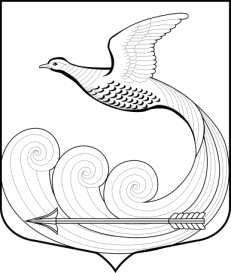 СОВЕТ ДЕПУТАТОВМуниципального образования Кипенское сельское поселениеЛомоносовского муниципального районаЛенинградской области третьего СОЗЫВАРЕШЕНИЕ № 41д. Кипень                                                                               «08» августа 2019 года«Об установлении размеров  платы за социальный наем  жилого помещения в   многоквартирных домах МО Кипенское сельское поселение Ломоносовского муниципального района Ленинградской области на 2019 год»	В соответствии  с Положениями  Федерального закона от 06 октября 2003 года № 131 « Об общих принципах местного самоуправления в Российской Федерации», Жилищного кодекса РФ и областным  законом Ленинградской области  от 29.11.2013г. № 82-оз «Об отдельных вопросах организации и проведения капитального ремонта общего домового имущества в многоквартирных домах, расположенных на территории Ленинградской области », во исполнение решения Совета депутатов № 24 от 25 апреля 2019 года «Об увеличении платы за соцнайм (платы за наем) на величину минимального взноса на капитальный ремонт общего домового имущества в многоквартирных домах МО Кипенское сельское поселение Ломоносовского муниципального района Ленинградской области на 2019 год» Совет депутатов  Кипенское сельское поселение решил:В связи с принятием  решения Совета депутатов МО Кипенское сельское поселение  № 24 от 25 апреля 2019 года «Об увеличении платы за соцнайм (платы за наем) на величину минимального взноса на капитальный ремонт общего домового имущества в многоквартирных домах МО Кипенское сельское поселение Ломоносовского муниципального района Ленинградской области на 2019 год» утвердить  размеры  платы за социальный найм  жилого помещения в   многоквартирных домах МО Кипенское сельское поселение Ломоносовского муниципального района Ленинградской области на 2019 год согласно приложению №1; Настоящее решение распространяет свое действие на правоотношения, возникшие с 01 мая 2019 года  и возникшие  в связи с принятием  решения № 24 от 25 апреля 2019 года «Об увеличении платы за соцнайм (платы за наем) на величину минимального взноса на капитальный ремонт общего домового имущества в многоквартирных домах МО Кипенское сельское поселение Ломоносовского муниципального района Ленинградской области на 2019 год»;Настоящее решение подлежит применению для расчета величины увеличения  платы за соцнайм (платы за наем) в многоквартирных домах МО Кипенское сельское поселение Ломоносовского муниципального района Ленинградской области на 2019 год, установленного  решением Совета депутатов МО Кипенское сельское поселение  № 24 от 25 апреля 2019 года «Об увеличении платы за соцнайм (платы за наем) на величину минимального взноса на капитальный ремонт общего домового имущества в многоквартирных домах МО Кипенское сельское поселение Ломоносовского муниципального района Ленинградской области на 2019 год» с 01 мая 2019 года;Опубликовать (обнародовать) настоящее решение в средствах массовой информации и на сайте МО Кипенское сельское поселение в сети Интернет;Контроль за выполнением настоящего Решения возложить на  и.о. главы местной администрации Зеленкову Е.С.Председатель Совета депутатов МО Кипенское сельское поселение:                                   М.В. КюнеПриложение № 1К решению Совета депутатов МО Кипенское сельское поселение №41от 08.08.2019г.Плата за социальный найм жилого помещения, в многоквартирных домах, в МО Кипенское сельское поселение на 2019 год№П.пВид коммунальных услугГод строительства жилых домовАдресОплата за социальный найм(руб-коп)1Коммунальные услуги отсутствуют, природного газа нет1946-1959Д КипеньРопшинское шоссеДома:12;18;20;22;82;88»8-831Коммунальные услуги отсутствуют, природного газа нет1950-1955Дер. КипеньНарвское шоссеДома:25;28;308-831Коммунальные услуги отсутствуют, природного газа нет1950-1959Дер. Кипень Лесная улицаДома2;3;58-831Коммунальные услуги отсутствуют, природного газа нет1940-1967Пос. Глухово (Лесопитомник)Дома1;3;4;6;8;11;13;15;168-831Коммунальные услуги отсутствуют, природного газа нет1967Д.ВитиноДома:1;3;58-832В Доме ХВС и канализация, природного газа нет1965-1968Д. Кипень:Ропшинское шоссе Дома78;80;86;90;9410-052В Доме ХВС и канализация, природного газа нет1971-1974Пос. Глухово (Лесопитомник)Дома17;188-833Двухэтажные кирпичные дома со всеми коммунальными услугами, в т.ч. природный газ1956-1968Д. Кипень:Нарское шоссе Дома:31;33;   39; 43; 33А;10-873Двухэтажные кирпичные дома со всеми коммунальными услугами, в т.ч. природный газ1972Д. КелозиПарковая улицаДома1А;10-873Двухэтажные кирпичные дома со всеми коммунальными услугами, в т.ч. природный газ1956-1965 Д. КелозиДома:1; 2; 3; 4; 510-874Пятиэтажные дома со всеми коммунальными услугами1991-1992Д.КипеньРопшинское шоссе, Дома:19; 2113-064Пятиэтажные дома со всеми коммунальными услугами1982-1988Д.КипеньРопшинское шоссе, Дома:9; 13А; 15; 1710-874Пятиэтажные дома со всеми коммунальными услугами1975Д.КипеньНарвское шоссе Дома:43А10-874Пятиэтажные дома со всеми коммунальными услугами1973-1978Д.КипеньРопшинское шоссе Дома:1А; 3А ; 7, 1110-874Пятиэтажные дома со всеми коммунальными услугами1974-1978Д. Келози,Дома:8; 9; 10; 11;10-874Пятиэтажные дома со всеми коммунальными услугами1967Д. Келози,Дома:6;710-875Коммунальные квартиры и общежития независимо от условийД.Кипень дом 35 (общежитие) и все коммунальные квартиры в МО Кипенское сельское поселение10-87